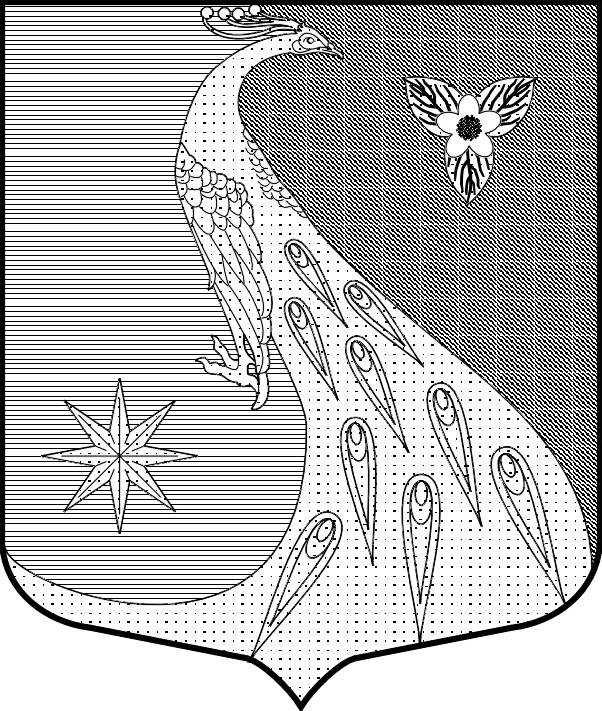 ЛЕНИНГРАДСКАЯ ОБЛАСТЬЛУЖСКИЙ МУНИЦИПАЛЬНЫЙ РАЙОНАДМИНИСТРАЦИЯ СКРЕБЛОВСКОГО СЕЛЬСКОГО ПОСЕЛЕНИЯП О С Т А Н О В Л Е Н И Е	От 04.02.2020 г.                                   №  31О внесении изменений в Приложение № 2 Постановления «О комиссии по предупреждению и противодействию коррупции  в администрации  Скребловского сельского поселения»  № 216 от  22.06.2015 г.          1. Утвердить состав комиссии по предупреждению и противодействию коррупции в администрации  Скребловского сельского поселения  Лужского муниципального района Ленинградской области  в следующем составе:Председатель комиссии:Шустрова Елена Алексеевна 	-               глава администрации                                                                              Скребловского сельского поселения Заместитель председателя:Костерин Сергей Валерьевич	-              заместитель главы  администрации                                                                             Скребловского сельского поселенияСекретарь:Самохина Светлана Алексеевна                   -  специалист 1 категории администрации                                                                           Скребловского сельского поселенияГлава администрации						Е.А.Шустрова


